Monday 27th April 2020Questions from myminimaths.co.uk:11a) 2,553 -  605 =11b) 448 -  _______ = 1511c) 4,466 -  828 =11d) 8,734 -  459 =11e) 703 -  _______ = 56211f) 5,892 -   _______ = 2,43011g) 7,839 -  348 =11h) 2,198 -  _______ = 1,47711i) 1,560 -  890 =11j) 593 -  _______ = 18911k) 8,765 -  387 =11l) 13,651 -   _______ = 10,89411m) 613 -   _______ = 50811n) 4,902 -  566 =11o) 14,114 -  _______= 6,25411p) 6,275 -   _______ = 3,193Answers: https://myminimaths.co.uk/arithmetic-16-answers-question-11/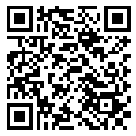 Friday 8th May 2020Arithmetic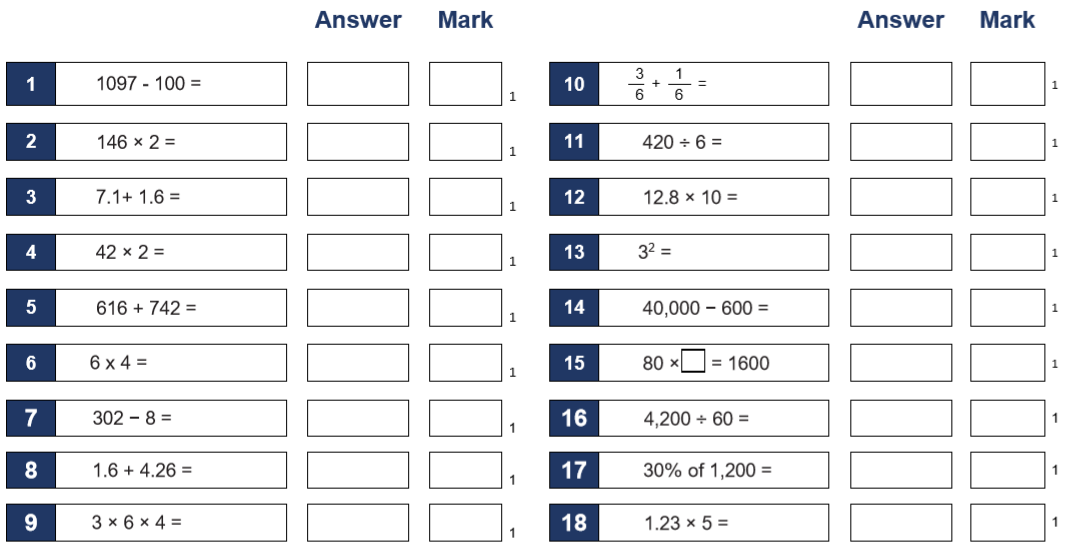 LO: To add two 4-digit numbers.Tuesday 5th May 2020Star words:   place value                    addition                       greater         altogether               in total             increase by           whole      FluencyFluency1) Using the place value mat, draw counters and calculate 242 + 2132)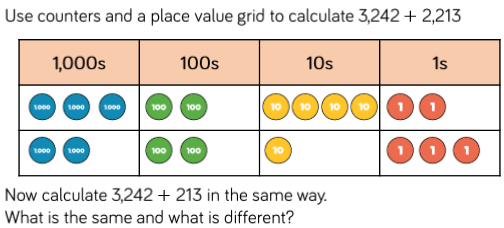 1) Using the place value mat, draw counters and calculate 242 + 2132)3) 4241 + 1234 =4) 5243 + 2517 =5) 3617 + 2152 =6) 6258 + 4253 =7) 2435 + 5352 =8) 5342 + 2837 =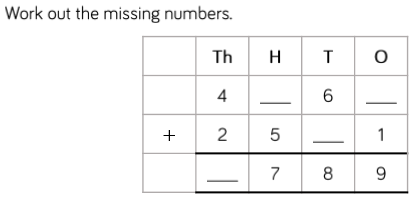 Reasoning Reasoning 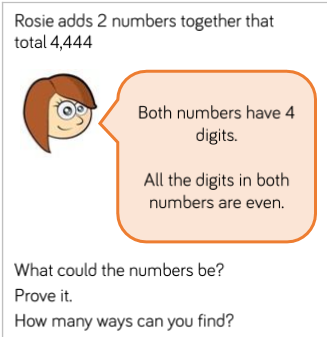 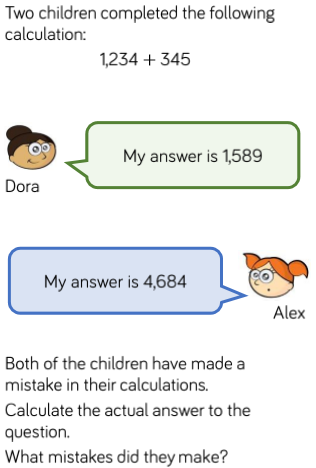 Problem Solving1. Mr Needham decides to paint his fence. He buys 5324 litres of paint. The next day he buys another 2345 litres of paint. How many litres of paint did he need to paint his fence?2. Miss Dean drove 4123 miles in total last year. This year she has driven 3846 miles. How many miles has her car driven altogether? 3. On Monday, Superman flew 3351 miles from London to New York. The next night he flew 3625 miles from New York to Paris. How many miles did he fly in total?4. On Saturday, McDonalds sold 8472 cheese burgers. On Sunday they sold 1527 cheese burgers. How many cheese burgers did they sell altogether? ChallengeChallenge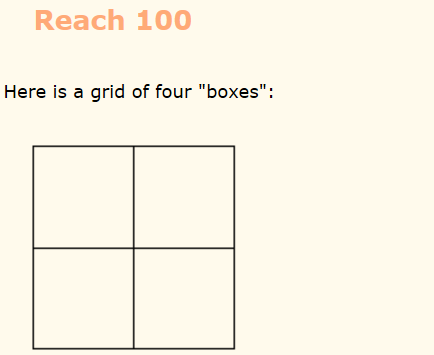 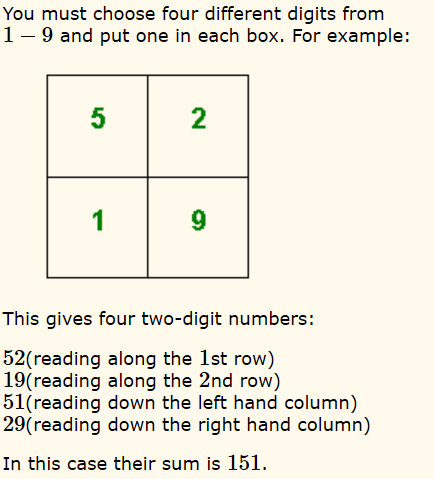 LO: To add two 4-digit numbers with multiple exchanges.Wednesday 6th May 2020Star words:   place value                    addition                       greater         altogether               in total             increase by           whole      Fluency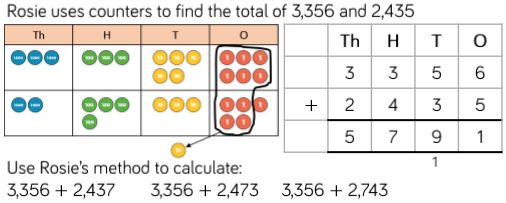 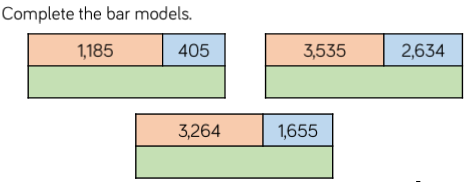 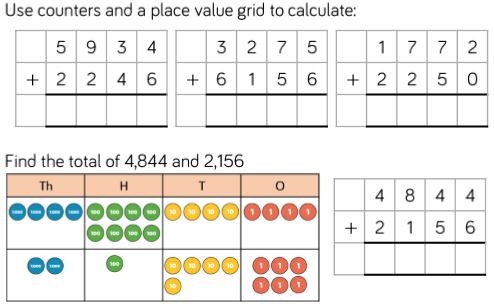 Reasoning Reasoning 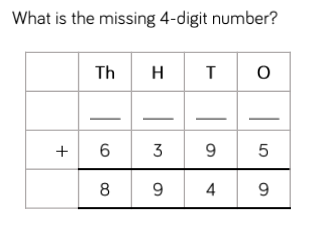 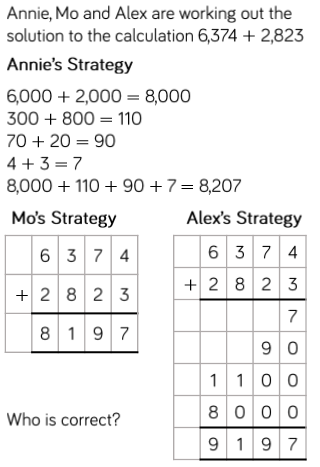 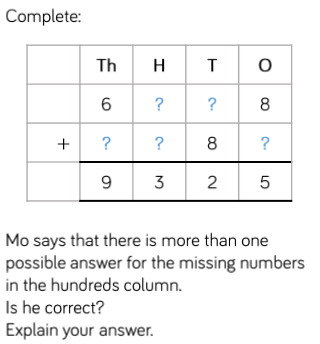 Problem Solving1. Dexter buys a laptop costing £1265 and a TV costing £2497. How much do the laptop and TV cost altogether? 2. John spends £5672 on car and £2353 on a new kitchen. How much does he spend in total?3. Rotherham United’s attendance is 4738 one weekend. The weekend after the attendance is 3425. How many people went to watch Rotherham United play over 2 weekends?4. Shaylan kicked 3738 footballs over the fence. Mr Needham kicked 4453 footballs over the school fence. Altogether, how many footballs did they lose? 5. Jack scored 6342 points on his computer game on Monday. On Sunday he scored 5263 points. What is his total score? Challenges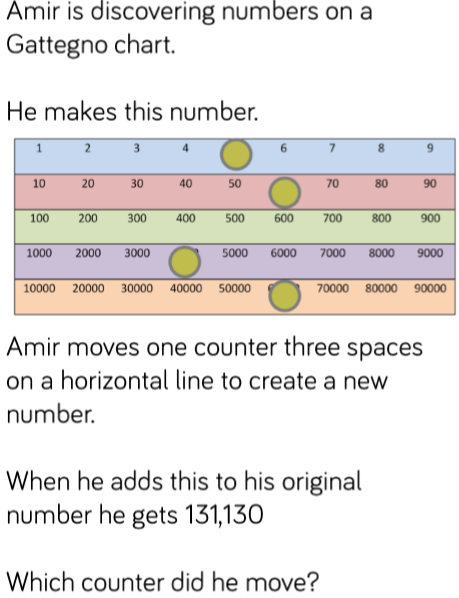 LO: To subtract more than 4-digit numbers.Thursday 7th May 2020Star words:   place value                    subtract                    takeaway         difference              minus          decrease by          how many more      Fluency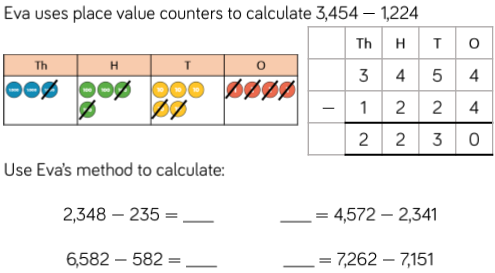 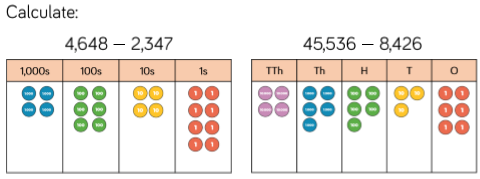 Reasoning Reasoning 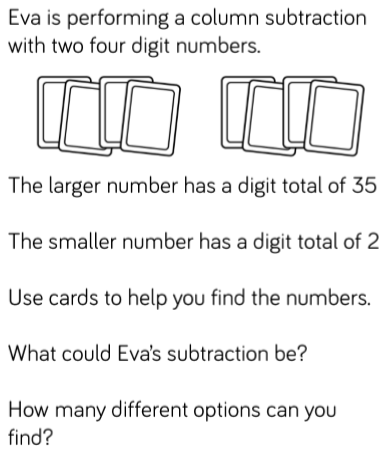 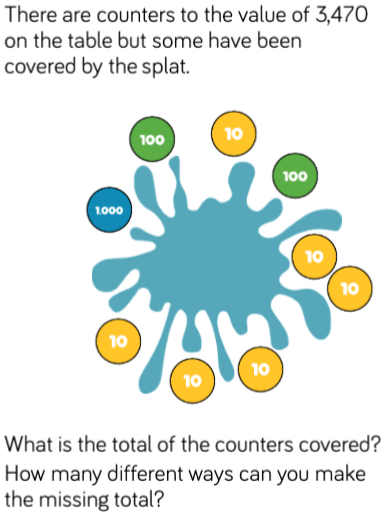 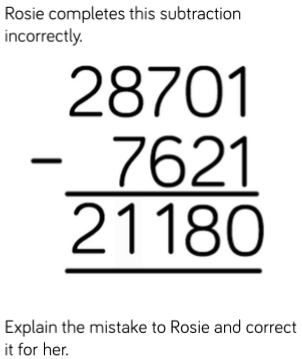 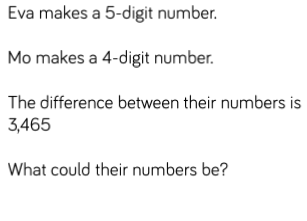 Problem Solving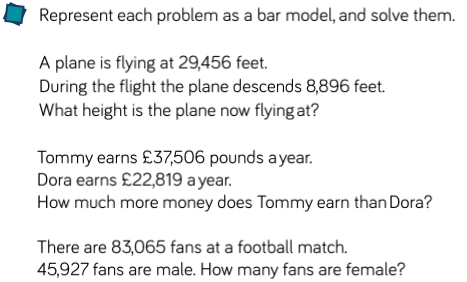 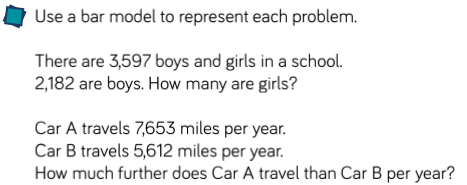 Challenges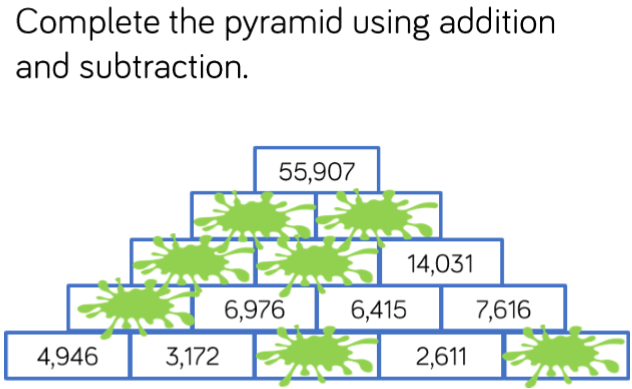 